                                                                       ПОСТАНОВЛЕНИЕ                                              Главы муниципального образования«Натырбовское сельское поселение»«11 » июня   2015г.                                              № 21 .                                              с.НатырбовоОб утверждении Административного регламента Администрации муниципального образования «Натырбовское сельское поселение»  по предоставлению муниципальной услуги «Присвоение (изменение, аннулирование) адреса   объектам адресации».         В целях исполнения Федерального закона от 27 июля 2010 года  № 210-ФЗ «Об организации предоставления государственных и муниципальных услуг», в соответствии с Федеральным законом от 06.10.2003г.  №131-ФЗ «Об  общих принципах организации местного самоуправления в Российской Федерации», постановлением Правительства Российской Федерации от 19 ноября 2014г. № 1221 «Об утверждении Правил присвоения, изменения и аннулирование адресов», руководствуясь Уставом муниципального образования «Натырбовское сельское поселение» П О С Т А Н О В Л Я Ю :Утвердить прилагаемый Административный регламент Администрации муниципального образования «Натырбовское сельское поселение» по предоставлению муниципальной услуги  «Присвоение (изменение, аннулирование) адреса объектам адресации».Контроль за исполнением настоящего Постановления  оставляю за собой.Со дня вступления в силу настоящего Постановления, признать утратившим силу              Постановления главы МО «Натырбовское сельское поселение» от 04.06.2014 года  № 15               «Об утверждении Административного регламента Администрации муниципального             образования «Натырбовское сельское поселение» по предоставлению муниципальной              услуги по присвоению адресов объектам недвижимости, установлению местоположений                строениям», от 07.04.2015 года за №12 «О внесении изменений и дополнений в              Постановление   главы МО «Натырбовское сельское поселение» от 04.06.2014 года  № 15               «Об утверждении Административного регламента Администрации муниципального             образования «Натырбовское сельское поселение» по предоставлению муниципальной              услуги по присвоению адресов объектам недвижимости, установлению местоположений                строениям»».Настоящее Постановление  обнародовать на информационном стенде в администрации поселения  и разместить  на  официальном сайте администрации в сети Интернет  по адресу: //adm-natyrbovo.ru//Настоящее Постановление вступает в силу со дня его обнародования.      Глава муниципального образования      «Натырбовское сельское поселение»                                                             Н.В.КасицынаУРЫСЫЕ ФЕДЕРАЦИЕАДЫГЭ РЕСПУБЛИКМУНИЦИПАЛЬНЭ  ГЪЭПСЫКIЭ ЗИIЭ «НАТЫРБЫЕ  КЪОДЖЭ ПСЭУПI»385434 с. Натырбово,ул. Советская № 52тел./факс 9-76-69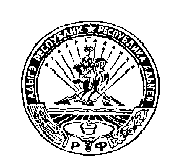 РОССИЙСКАЯ ФЕДЕРАЦИЯРЕСПУБЛИКА АДЫГЕЯМУНИЦИПАЛЬНОЕ ОБРАЗОВАНИЕ«НАТЫРБОВСКОЕ СЕЛЬСКОЕ ПОСЕЛЕНИЕ»385434 с. Натырбово, ул. Советская № 52тел./факс 9-76-69